Table 1a. Clinical features included in the 3 diagnostic exams and data types 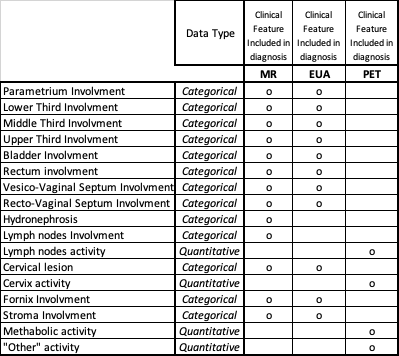 Legend: MR: Magnetic resonance; EUA: Examination under anesthesia; PET: positron emission tomographyTable 1b. Example of a patient’s pattern with convergent and conflicting features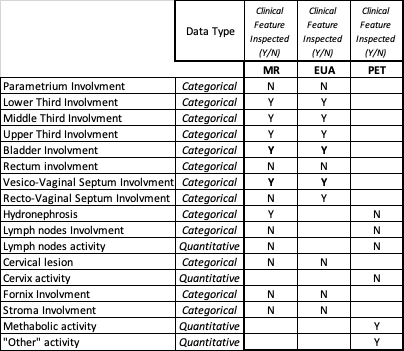 Legend: MR: Magnetic resonance; EUA: Examination under anesthesia; PET: positron emission tomography